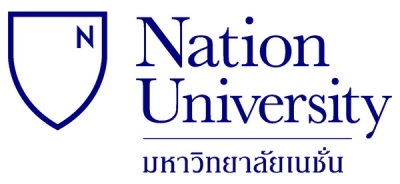 ใบสมัครเรียน1.ประวัติส่วนตัวชื่อ-สกุล 	 ภาษาไทย (นาย/นาง/นางสาว)......................................................................................................  	 ภาษาอังกฤษ (ตามหนังสือเดินทาง)............................................................................................... วัน เดือน ปี เกิด (พ.ศ.) ................/....................../.................... อายุ.......................ปี................เดือน……………………………..…………… 2. ที่อยู่ปัจจุบัน (สามารถติดต่อได้) บ้านเลขที่ ......................................อาคาร/หมู่บ้าน.....................................................ซอย ....................................................................ถนน.................................................แขวง/ตำบล.........................................................เขต/อำเภอ..........................................................จังหวัด........................................... รหัสไปรษณีย์......................................................... เบอร์โทรศัพท์....................................................โทรศัพท์เคลื่อนที่ ..........................................................Email...............................................................................................................3. ประวัติการศึกษา   	สถาบันการศึกษา			วุฒิการศึกษา		สาขาวิชา		ปีที่สำเร็จการศึกษา...................................................................................................................................................................................................................................................................................................................................................................................................................................................................................................................................................................................................................................................4.ประวัติการทำงาน ณ ปัจจุบันที่ท่านทำงานอยู่  4.1 ตำแหน่งงานปัจจุบัน  ………………………………………………………………………………………………………………..……………..………………  4.2 สถานที่ทำงานปัจจุบัน..................................................................................................................................................................เลขที่................................. หมู่ที่ ................................ ซอย ...........................ถนน ................................................................................ตำบล/แขวง.................................. อำเภอ/เขต .............................. จังหวัด................................รหัสไปรษณีย์.......................................โทรศัพท์............................... โทรสาร ..............................มือถือ......................................E-mail…………………………………….…………….  4.3 รวมระยะเวลาในการทำงานทั้งสิ้น ......................... ปี5. บุคคลที่แนะนำชื่อ-สกุล .................................................................................................ความสัมพันธ์............................................................................. สถานที่ทำงาน ........................................................................................ตำแหน่ง ..................................................................................เบอร์โทรติดต่อ...................................................................... Email :......................................................................................................																					     ลงชื่อ......................................................................ผู้สมัคร							           (.......................................................................)							           ......................../........................./.....................	